Guía de trabajo autónomo (frases de socialización y pronombres personales )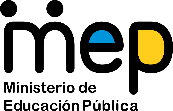 El trabajo autónomo es la capacidad de realizar tareas por nosotros mismos, sin necesidad de que nuestros/as docentes estén presentes. 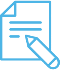 Me preparo para hacer la guía Pautas que debo verificar antes de iniciar mi trabajo.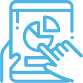 Voy a recordar lo aprendido en clase. 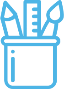  Pongo en práctica lo aprendido en claseEjemplo de matriz de autorregulación y evaluación que puede incluir en la guía de trabajo autónomo: Kapáke újte	Ís be’ shkena? Ye’ kié “Marcos”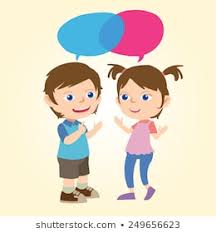 Sa’  serke sokiYe’ ditsówö dör ____Ye´amí Kië______Ye’ yé kië________Ye’ tsó ewöblauk mirka dawas mañal.Ye’ ki dawás mirka _____Ena be’ icha pakó yé a’. Ekeke se’ añi sué.Újté dör (Pronombres personales). Pé dioköl tau ena y batsóka kalká kí (Construya su títere de paleta para crear sus diálogos)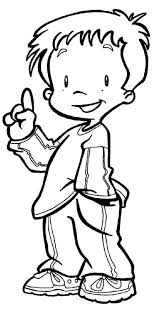 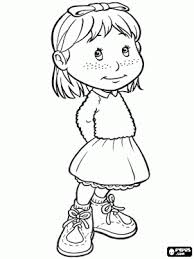 Construya su diálogo usando los pronombres personales y las frases de socialización. Ajka: 1 ____________                               Ajká: 2_________________________________                               _____________________________________________                            ______________________________________________                           _______________________________________________                          ___________________________     ______________________                         _________________________________________________________            ____________________________Responsable: Patricia Delgado Morales                         Asesora Nacional DEIFuente ilustrativas en las diapositivas: https://www.google.comCentro Educativo: Educador/a: Nivel: Tercer añoAsignatura: Lengua BribriMateriales o recursos que voy a necesitar El educador/a sugiere: Materiales generales como cuaderno, borrador, lápiz o lápices de color, etc.. Computadora, internet y celular. Condiciones que debe tener el lugar donde voy a trabajar Una mesa, con su respectiva silla, buena luzAlgún espacio cómodo para que el niño o niña pueda realizar su trabajo. Tiempo en que se espera que realice la guía 80 minutosIndicaciones El educador/a: Analizar previamente que palabras de las frases de socialización conocen. Aprenderemos a pronunciar los pronombres personales mediante el diálogo de la práctica #1.Construiremos oraciones cortas aplicando los pronombres personales # 2Construiremos un diálogo donde aplicaremos pronombres personales y frases de socialización de uso diario.   Actividad Preguntas para reflexionar y responder El educador/a: Apóyese en dibujos mapas u esquemas que le ayuden a la persona estudiante a recordar Se envía un documento Word como apoyo y práctica Indicaciones *El educador/a:  Previamente preguntar al niño o niña qué palabras de las frases de socialización de uso diario conoce y los pronombres personales (pronunciarlos) Aprenderemos a pronunciar los pronombres personales mediante el diálogo de la práctica de la lámina #1.Pronunciamos oraciones cortas aplicando los pronombres personales # 2Escribimos oraciones cortas con los pronombres personales de la práctica #2Construimos un títere de paleta para crear el dialogo de para la práctica #4. Construiremos un diálogo donde aplicaremos pronombres personales y frases de socialización de uso diario. Indicaciones o preguntas para auto regularse y evaluarseEl educador/a: mamá, papá, persona adulta que apoya en el proceso al niño o niñaPromueve la autorregulación en las actividades, a través de escribir pautas que se realizan durante el proceso, por ejemplo: Leer las indicaciones y las tareas solicitadas.Subrayar las palabras que no conoce y buscar su significado.Sugerir “devolverse” a alguna indicación en caso de no haber comprendido qué hacer. Reviso si realicé  todo  lo solicitado o me faltó hacer alguna actividadGenera reflexión sobre lo realizado a través de plantear preguntas como: ¿Qué sabía antes de estos temas y qué sé ahora?¿Qué puedo mejorar de mi trabajo?¿Cómo le puedo explicar a otra persona lo que aprendí?Con el trabajo autónomo voy a aprender a aprender Con el trabajo autónomo voy a aprender a aprender Reviso las acciones realizadas durante la construcción del trabajo.Marco una X encima de cada símbolo al responder las siguientes preguntas Reviso las acciones realizadas durante la construcción del trabajo.Marco una X encima de cada símbolo al responder las siguientes preguntas ¿Leí las indicaciones con detenimiento?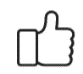 ¿Subrayé las palabras que no conocía?¿Busqué en el diccionario o consulté con un familiar el significado de las palabras que no conocía?¿Me devolví a leer las indicaciones cuando no comprendí qué hacer?Con el trabajo autónomo voy a aprender a aprenderCon el trabajo autónomo voy a aprender a aprenderValoro lo realizado al terminar por completo el trabajo.Marca una X encima de cada símbolo al responder las siguientes preguntasValoro lo realizado al terminar por completo el trabajo.Marca una X encima de cada símbolo al responder las siguientes preguntas¿Leí mi trabajo para saber si es comprensible lo escrito o realizado?¿Revisé mi trabajo para asegurarme si todo lo solicitado fue realizado?¿Me siento satisfecho con el trabajo que realicé?Explico ¿Cuál fue la parte favorito del trabajo?¿Qué puedo mejorar, la próxima vez que realice la guía de trabajo autónomo?Explico ¿Cuál fue la parte favorito del trabajo?¿Qué puedo mejorar, la próxima vez que realice la guía de trabajo autónomo?Pronombres personales IdiökólBe’ kapaké shtó (pronombres personales wá). Ye’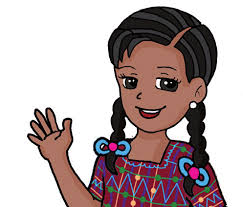 Be’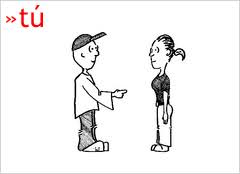 Sa’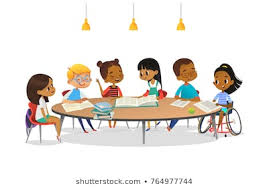 Se’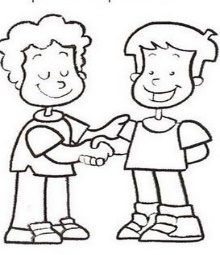 ie’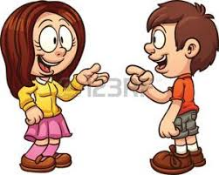 ie’ pá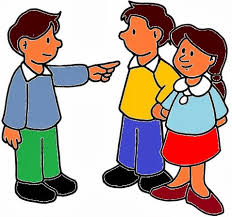 